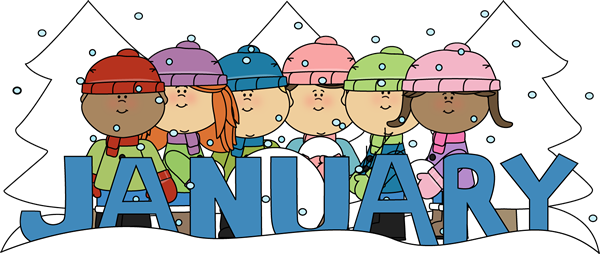 2021 already? We hope you all had a wonderful holiday and a Happy New Year! We are already half way through preschool- how crazy is that! We will be starting to learn our letters by having a new letter of the week every week. We are also not having any more home toys- our guidelines have changed. We are looking forward to seeing what this new year brings for preschool! Miss. Kayla and Miss. Paige 